Кировское областное государственное профессиональное  образовательное бюджетное учреждение «Кировский колледж музыкального искусства им. И.В.Казенина»Детская музыкальная школаПрограмма В.02.УП.02.СОЛЬНОЕ ПЕНИЕдополнительной предпрофессиональной образовательной программыв области музыкального искусства«МУЗЫКАЛЬНЫЙ ФОЛЬКЛОР»(срок обучения – 8(9) лет)2023 год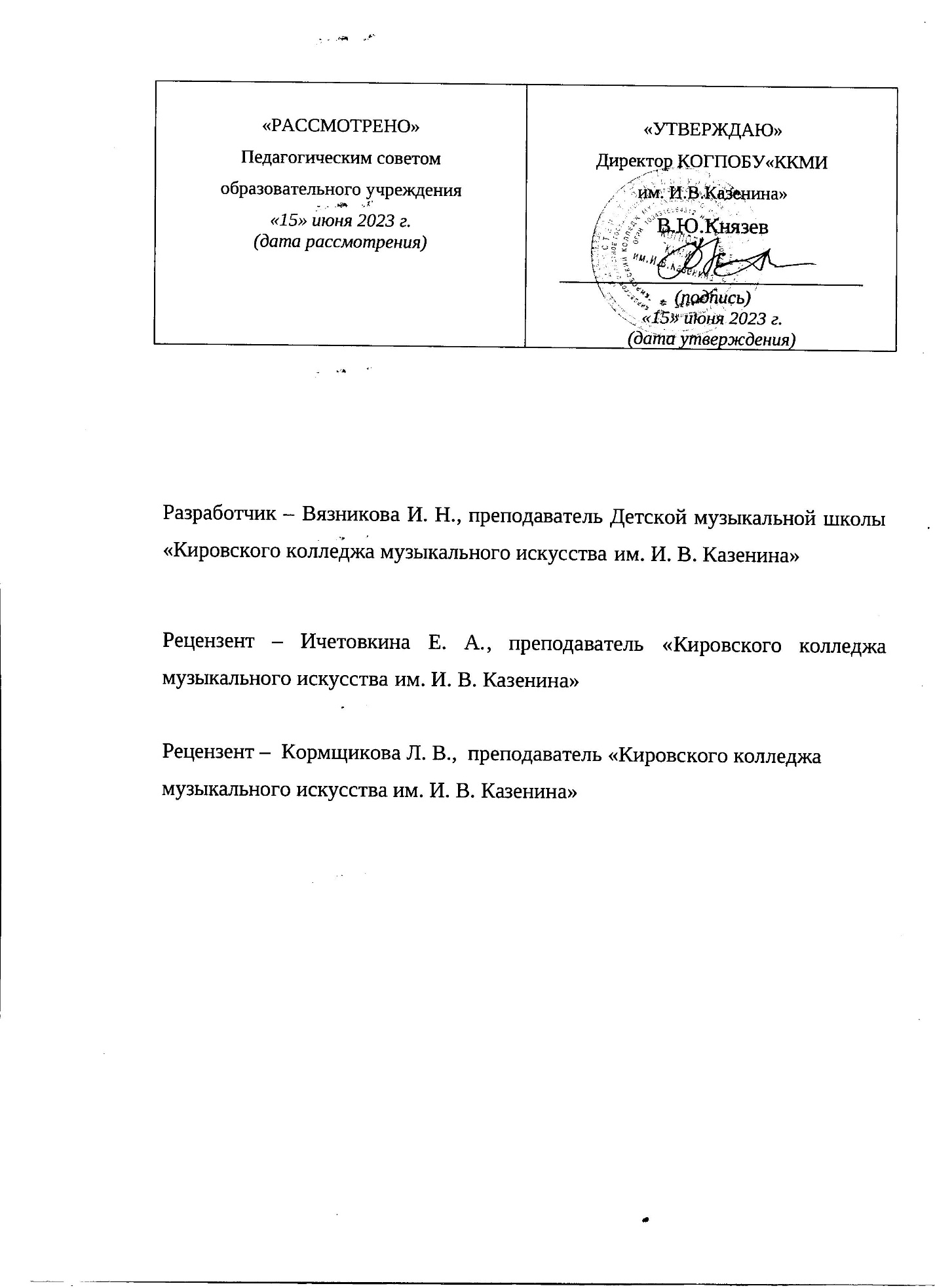 Структура программы учебного предметаI. Пояснительная записка- Характеристика учебного предмета, его место и роль в образовательном процессе;- Срок реализации учебного предмета;- Объем учебного времени, предусмотренный учебным планом образовательного учреждения на реализацию учебного предмета;- Форма проведения учебных аудиторных занятий;- Цели и задачи учебного предмета;- Обоснование структуры программы учебного предмета;- Методы обучения;- Описание материально-технических условий реализации учебного предмета;II. Содержание учебного предмета- Сведения о затратах учебного времени;- Годовые требования по классам;III. Требования к уровню подготовки обучающихсяIV. Формы и методы контроля, система оценок- Аттестация: цели, виды, форма, содержание;- Критерии оценки;V. Методическое обеспечение учебного процесса- Методические рекомендации преподавателям;- Методические рекомендации по организации самостоятельной работыобучающихся;VI. Списки рекомендуемой нотной и методической литературы- Список рекомендуемой нотной литературы;- Список рекомендуемой методической литературы.Пояснительная запискаХарактеристика учебного предмета, его место и роль в образовательном процессеОбучение пению требует сугубо индивидуального подхода, так как каждый ученик индивидуален по качеству и типу голоса, строению голосового аппарата, способностям, технике. Он постоянно находится в физическом и психическом движении. На него влияет все: состояние здоровья, обстоятельства жизни и быта, погода, чужие влияния и т.д. С учетом этого, на каждом занятии преподаватель должен находить соответствующий подход, в котором неуклонная требовательность, педагогическая настойчивость соединились бы с заинтересованностью в личности ученика – его внутренним миром и состоянием.«Мы поражаемся первозданной красоте и непосредственности народного пения, его органичности и правдивости, но часто не понимаем, что все это идет от «выстраданности»: народные исполнители «проживают песню» - видят за нею свою жизнь и историю. Песня полностью выражает их образ мысли, условия быта и естественность их прирожденного говора. Пение молодых отличается от пения стариков – каждый певец несет правду своего возраста».Народная песня – жизнь человека во всех ее проявлениях. Поэтому методика обучения народному пению основывается на живой открытой народной речи, глубоком познании народного творчества – фольклора.Основа предмета «Сольное пение» - освоение техники постановки народного голоса (получение знаний и навыков), которая поможет овладеть искусством народного пения, и знакомство с репертуаром.В настоящее время народное пение является более популярным и доступным видом музыкального искусства и одним из важных средств воспитания молодежи.Срок реализации учебного предмета «Сольное пение» для детей, поступивших в образовательное учреждение в первый класс в возрасте с шести лет шести месяцев до девяти лет, составляет 8 лет.Срок освоения дополнительной предпрофессиональной общеобразовательной программы в области музыкального искусства «Музыкальный фольклор» для детей, не закончивших освоение образовательной программы основного общего образования или среднего (полного) общего образования и планирующих поступление в образовательные учреждения, реализующие основные профессиональные образовательные программы в области музыкального искусства, может быть увеличен на один год.Объем учебного времениОбъем учебного времени, предусмотренный учебным планом ОУ на реализацию учебного предмета за 9 лет обучения Сольное пение, составляет 329 часов, максимальная учебная нагрузка, в том числе на внеаудиторную работу – 164,5 часа, на аудиторные занятия – 164,5 часа.                                                                                                                 Таблица 1Форма проведения учебных аудиторных занятийРеализация учебного плана по предмету «Сольное пение» проводится в форме индивидуальных занятий.Такая форма обеспечивает личностно-ориентированный подход в обучении, даёт возможность более точно определить перспективы развития каждого ребёнка, в том числе и профессиональные перспективы обучающегося.Индивидуальная форма занятий позволяет средствами вокального искусства раскрыть творческую индивидуальность каждого учащегося. Занятия по постановке голоса на уроках «Сольное пение» позволят преподавателю лучше узнать ученика, его вокальные возможности (тембр, диапазон,  интенсивность голоса), музыкальные способности, эмоционально - психологические особенности.Цель и задачи учебного предмета «Сольное пение» Цели данной программы:приобщение детей к национально-духовным ценностям через знакомство и изучение народного певческого искусства; выявление одаренных детей в области сольного пения с целью их подготовки к поступлению в ОУ, реализующие основные профессиональные образовательные программы в области музыки (в частности,  КОКМИ им. И.В.  Казенина);  создание условий для художественного образования,  эстетического воспитания, духовно-нравственного развития.Задачи программы:освоить и развить певческие навыки;изучить жанры народной песни, основные стилистические особенности сольного пения;освоить песенный репертуар;приобрести навыки сценического воплощения народной песни;сформировать навык самостоятельной работы, самоконтроля над своим учебным процессом;сформировать уважительное отношение к иному мнению и художественно-эстетическим взглядам;научить основным принципам фольклорной импровизации;развивать психические процессы у детей (абстрактно-логическое воображение, памяти, коммуникационных навыков), которые помогут в приобретении в достаточном объеме учебной информации;способствовать приобретению детьми опыта концертной, творческой деятельности.Обоснование структуры учебного предмета «Сольное пение». Обоснованием структуры программы являются ФГТ, отражающие все  аспекты работы преподавателя с учеником.Программа содержит следующие разделы:сведения о затратах учебного времени, предусмотренного на освоение учебного предмета;распределение учебного материала по годам обучения;описание дидактических единиц учебного предмета;требования к уровню подготовки обучающихся;формы и методы контроля, система оценок;методическое обеспечение учебного процесса.В соответствии с данными направлениями строится основной раздел программы «Содержание учебного предмета».Методы	обучения.Для достижения поставленной цели и реализации задач предмета используются следующие методы обучения:словесный (рассказ, беседа, объяснение);наглядный (наблюдение, демонстрация);практический (упражнения воспроизводящие и творческие).Методика работы с учащимся, предложенная в программе, универсальна и может работать на любом локальном стиле традиционной культуры. Она включает в себя конкретные формы разнообразной практики, которые позволяют в полном объёме комплексно изучить певческое искусство любой этнографической местности, реализовать методику музыкально-эстетического воспитания детей посредством сольного пения. Содержание уроков основано на изучении традиционной певческого искусства.8. Описание материально-технических условий для реализации учебного предмета «Сольное пение»Минимально необходимый для реализации в рамках образовательной программы «Музыкальный фольклор» учебного предмета «Сольное пение» перечень аудиторий, специализированных кабинетов и материально- технического обеспечения включает в себя:учебные аудитории для индивидуальных занятий с роялем/фортепиано, баяном;звукотехническое оборудование (проигрыватель пластинок и компакт дисков, магнитофон, видеомагнитофон, компьютер);библиотеку и помещения для работы со специализированными материалами (фонотеку, видеотеку, фильмотеку, просмотровый видеозал/класс).II. Содержание учебного предметаЭтапы обучения по предмету «Сольное пение»Сведения о затратах учебного времени1 этап – младшие классы (1-4)2 этап – старшие классы (5-8)3 этап – профориентированный класс (9)Таблица 2Учебно-тематический планТаблица 31 класс «Народная песня – это прежде всего природа, а вернее то, что она заложила в каждом человеке».Первый раздел включает в себя последовательность тем определяющих работу с ученикомМир и поэтика народной песни. Знакомство с голосовым аппаратом.Певческое дыхание (вдох, выдох). Постановка брюшного дыхания. Работу над дыханием начинать с выработки установки певческой опоры, основной смысл которой заключается в том, чтобы при пении мышцы тела находилась в свободно-активном, но не расслабленном состоянии. Вдох нужно производить быстро, но спокойно, не поднимая плеч, не запрокидывая голову, выдох должен быть долгим на ощущении вдоха (не расслабляя нижние ребра). Стимулом для развития дыхания является дыхательная гимнастика, а так же вокальные упражнения.Приобретение певческих навыков на основе чистого интонирования. Недопустимость форсирования звука, освоение легкой его атаки. Кантиленность в исполнении детского фольклора. Приобретение народной характерности в голосе при исполнении песен детского фольклора. Работа над артикуляцией, дикцией, включающая фонетически чистые произношения гласных и знакомство с диалектическими особенностями народной речи.Тембральная характеристика русской народной речи. Распевность и скороговорчивость. Опора народного пения на естественную фонетику разговорной речи. Знакомство с выразительным интонированием на основе разных эмоционально-смысловых  установок.Народная поэтика. Освоение основных ритмических групп на материале песен детского фольклора. Творческие импровизации (досочинение словесных текстовых песен в ритме песни).Характеристика народного творчества и его освоение. Объединение слова напева. Приобретение навыков ритмического ощущения.Самостоятельная работа обучающихся в 1-ом классе представляет собой: выполнение домашнего задания; посещение концертов в Областной филармонии и других концертных площадок города; участие в творческих мероприятиях отделения.2 классВокальная работа во 2-ом классе начинается с повторения работы над постановкой певческого дыхания и постоянного закрепления этих знаний, используя дыхательную гимнастику, упражнения для грамотного певческого вдоха и выдоха.Приобретение певческих навыков и дальнейшее развитие этих навыков. Эта работа ведется в строну углубленного изучения вокально-технических навыков. Формирование открытого не зажатого звука, кантиленного звучания. Тембральная характеристика русской народной речи. Распевность гласных, четкое быстрое громкое произношение одних согласных и четкое быстрое, но не очень громкое произношение других согласных. Использование в пении естественной фонетики разговорной местной манеры речи. Развитие навыков выразительного интонирования. Расширение диапазона певческого голоса.Народная поэтика. Освоение основных ритмических групп на материале календарных песен (зимнего, весеннего детского фольклора). Творческая импровизация.Характеристика народного творчества и его освоения. Объединение слова, напева и движений (рук, ног, головы) в песнях детского фольклора, календарных песнях зимнего периода.Самостоятельная работа обучающихся 2-ого класса представляет собой: выполнение домашнего задания, посещение концертных залов города, краеведческого музея, активное участие в календарном празднике («Закликание весны»), в отчетном концерте класса, отделения.3 классУкрепление певческого дыхания, развитие брюшного дыхания, освоение смешанного дыхания, дальнейшая работа над звукоизвлечением на разном дыхании.Развитие певческих навыков. Работа над укреплением всех пройденных вокально-технических навыков. Совершенствование кантиленности в исполнении календарных песен (зимне-весеннего периода), соединение кантилены с четкой ритмизацией в песнях с движением. Дальнейшая работа над дикцией, артикуляцией. Освоение грудного и голосового резонирования, расширение диапазона певческого голоса, развитие его подвижности.Народная поэтика. Слово, как выявление темы-сюжета песен. Объемное знакомство с поэтическим строем народных песен, со средствами поэтической выразительности: эпитетами, сравнениями, метафорами на материалах сказочных сюжетов, календарных (калядок) обрядовых песен.Тембральная характеристика. Дальнейшее развитие навыков выразительного интонирования на основе разных эмоционально-смысловых установок.Освоение народного творчества. Развитие навыков ритмического ощущения песен. Знакомство с народными инструментами (колокольчиками), использование их в сопровождении песен. Возможности современного использования записанных текстов в народных произведениях зимне-весеннего периода.Географическое деление Вятского региона на певческие и стилевые зоны. Характеристика певческих зон. Специфика певческой культуры (северных и центральных районов, характер вокализации).Самостоятельная работа обучающихся в 3 классе представляет собой: выполнение домашнего задания; посещение концертных площадок города и области, художественного музея, дымковской мастерской, участие в творческих мероприятиях отделения, города (народные праздники).4 классРазвитие певческих навыков. Дальнейшая работа над развитием брюшного смешанного дыхания, совершенствование звукообразования на разном дыхании. Совершенствование кантиленности в исполнении календарных (зимнего-весеннего периода), хороводных песен детского фольклора, соединение кантилены с четкой ритмизацией в шуточных песнях. Дальнейшая работа над дикцией, артикуляцией и освоение диалектических особенностей народной речи в хороводных, шуточных песнях, календарных (зимне-весеннего периода).  Дальнейшее расширенная работа над фразировкой, нюансировкой в песнях шуточных, хоровых, календарных.Народная поэтика. Освоение диалектических особенностей народной речи на материале шуточных, игровых песен, сказочных сюжетов, календарных праздников (зимне-весеннего периода). Творческая импровизация в этих песнях.Тембральная характеристика. Совершенствование грудного и головного резонирования. Дальнейшее расширение диапазона певческого голоса.Освоение народного творчества. Возможности современного использования записанных текстов (музыкальных, словесных) в песнях шуточных, хороводных, календарных (зимне-весеннего периода). Использование народных инструментов (ложки, трещотки, колокольчики) в песнях шуточных, хороводных, календарных.Самостоятельная работа представляет собой: выполнение домашнего задания; посещение концертных площадок города и области, художественного музея, дымковской мастерской, участие в творческих мероприятиях отделения, города (народные праздники).5 классРазвитие певческих навыков.Совершенствование владения различными типами дыхания, звукоизвлечения, голосоведения (в зависимости от специфики жанра и вятского певческого наследия).Выработка навыка гибкого, незаметного перехода из одного регистра голоса в другой, из открытого типа звукоизвлечения в прикрытый и обратно.Владение объемным звуком, свободной артикуляцией.Варьирование напевов на основе сочинения новых вариантов известных напевов.Закрепление и развитие диапазона певческого голоса, развитие подвижности голоса, грудного и голосового резонирования.Народная поэтикаИспользование средств поэтической выразительности через проникновение в сюжет на материале календарных, лирических песен, знакомство с историческими песнями.Тембральная характеристика.Совершенствование навыков интонирования песен на основе эмоционально-смысловых установок.Закрепление диапазона голоса, развитие подвижности голоса, грудного и голосового резонирования.Освоение народного творчества.Знакомство с народными инструментами (ложки с бубенцами), использование трещоток, колокольчиков, шаркунков в сопровождении песен.Самостоятельная работа направлена на выполнение домашнего задания, на самостоятельные открытия перспектив в применении и реализации знаний в концертах для класса, отделения, родителей учащихся, активные формы представления своего исполнительства.6 классРазвитие певческих навыков.Дальнейшее совершенствование владения различными типами певческого дыхания, гибкого незаметного перехода из одного регистра голоса в другой, из открытого типа звукоизвлечения в прикрытый и обратно.Расширение, закрепление диапазона певческого голоса, развитие его подвижности, грудного и голосового резонирования.Продолжение работы над дикцией, артикуляцией, выработкой различных динамических оттенков, выявлением своего тембра.Народная поэтика.Использование самостоятельно средств поэтической выразительности, проникая в сюжет песен жанров: календарных (летних), обрядовых, лирических. Знакомство с балладами и историческими песнями.Творческая импровизация.Освоение народного творчества.Знакомство с народным инструментом – скрыпка.Использование народных инструментов )трещоток, ложек, ложек с бубенцами, шеркунков, скрыпки) в сопровождении изучаемых песен.Использование музыкальных и словесных текстов в современном бытовании.Знакомство с песнями других регионов.Освоение народных обрядов.Разучивание и повторение песен календарных обрядов («колядование», встреча-проводы Масленицы, Зажинки, Дожинки).Знакомство и разучивание песен поэтического творчества календарного троицкого обряда.Самостоятельная работа должна быть направлена на выполнение домашнего задания, активное освоение певческой техники, смелых творческих замыслов для раскрытия своего творческого дарования, как в певческом исполнительстве, так и в режиссуре. Обязательное посещение концертов, фестивалей, конкурсов для знакомства с разными исполнителями различных стилевых зон Вятского края и других регионов.7 классРазвитие певческих навыков.Дальнейшее овладение различными типами певческого дыхания, гибкого незаметного перехода из одного регистра в другой, от открытого, прикрытого и смешанного типов звукоизвлечения.Выразительное интонирование на основе самостоятельного осмысления сюжета песни.Закрепление народной характерности в голосе, дикционная и артикуляционная работа при исполнении разных жанров, развитие тембра певучести голоса, навык работы пения a capella.Творческая импровизация.Расширение диапазона голоса, развитие подвижности голоса.Освоение народного вокального репертуара.Народная поэтика. Освоение народных обрядов.Знакомство с поэтическим творчеством свадебного обряда и разыгрывание обрядовых сцен (расплетание косы, девичник) в синтезе с песнями.Освоение народного творчества.Знакомство с авторскими образцами народного творчества (М. Мордасовой, Л. Руслановой, Л. Зыкиной, Плевицкой и др.), слушание записей и практическое применение.Знакомство с народным инструментом – лира.Певческие стилевые зоны Вятского края.Знакомство с лучшими песенниками Вятского региона, разных районов.Самостоятельная работа, как и в 6 классе, направлена на выполнение домашнего задания, приобретения певческого стиля, на становление исконным носителем певческого мастерства определенной общности людей в условиях современного фольклоризма, посещение учреждений культуры (филармонии, концертных других залов города, приказной избы и др.), участие в творческих мероприятиях и культурно-просветительской деятельности отделения и школы.8 классРазвитие певческих навыков.Продолжается работа над закреплением технических навыков, освоение и грамотное использование учащимися технологии певческого пространства, знаний жанровой вокальной и исполнительской специфики.  Учащиеся должны стремиться раскрыть своё творческое дарование в песенном исполнительстве. Углублённое освоение жанров лирической, свадебной песни.Освоение народной поэтики, народных обрядов.Изучение поэтического творчества свадебного обряда и разыгрывание его (День свадьбы) в синтезе с песнями, движениями, с сопровождением народных инструментов.Знакомство с календарными обрядами «Вятские посиделки», разыгрывание в синтезе с песнями.Освоение народного творчества.Освоение авторских образцов народного творчества (М. Мордасовой, Л. Руслановой, Л. Зыкиной, Плевицкой и др.).Певческие стилевые зоны Вятского региона.Представление о взаимодействии различных этнических музыкально-фольклорных культур Вятского региона (русской, пермской, марийской, татарской).Освоение различных песенных стилей Вятского региона.Знакомство с лучшими мастерами вокального народного творчества, фольклорными аутентичными ансамблями Вятского региона.Самостоятельная работа направлена на выполнение домашнего задания, посещение учреждений культуры города Кирова и других городов, участие в творческих мероприятиях и культурно-просветительской деятельности отделение и школы.9 классРазвитие певческих навыков.В 9 классе учащиеся готовятся к поступлению в образовательные учреждения, реализующие основные профессиональные образовательные программы в области музыкального искусства. Поэтому работа направлена на углубленное закрепление технических навыков певческого искусства, особенностей оформления нотации народной песни, знаний жанровой, вокальной и исполнительской специфики. Свободная реализация изученного материала (без контроля взрослых), закрепление навыков фольклорной импровизации, аккомпанирования голосу в работе и концертном исполнении.Освоение народной поэтики, народных обрядов, народного творчества.Расширение знаний в области репертуара, включающего произведения основных жанров народной музыки, авторских образцов народного творчества.Певческие стилевые зоны.Расширение знаний и практических навыков в области певческих стилей Вятского региона и за его пределами.Самостоятельная работа обучающихся направлена на выполнение домашнего задания, посещение учреждений культуры, участие в творческих мероприятиях и культурно-просветительской деятельности отделения и школы.Примерный репертуарный список1 классКолыбельные: «А ну-ну…», «Баю, бай».Игровые: «Заинька», «А как Вася-гусеночек», «Где был Иванушка».Песни-перевертыши: «Тетушка-деленка», «Уж и где это видано».Хороводные: «Каравай», «Уж я улком шла».Частушки, шуточные: «Как у наших у ворот», «Бай, качи, качи, качи».Календарные: «Сею-вею, посевая», «Воробушек летит», «Кулик-весна», «Солнышко», «Жаворонушки», «Кукушечка».Обрядовые: «Ну-ка, кума», «Аленький наш цветок», «Зеленейся, зеленейся».2 классКолыбельные: «Баю, бай, зыбаю», «Пошел котик во лесок».Игровые: «Где был Иванушка», «Матаня».Шуточные: «Жил я у пана», «На улице гагара, да кулик», «Игрушкины частушки».Календарные: «Уж как шла коляда», «По саду иду», «Го-го-го, коза», «Весна-красна», «Гули мои, гули», «Чувиль-виль-виль».Обрядовые: «От чего наша сваха», «У Егора за столом».3 классКолыбельные: «Как повадился коток».Игровые: «Завивала я капустоньку».Шуточные: «Воробей сына женит», «Вот летел наш комарище», «Было у матушки 12 дочерей».Календарные: «Коляда, коляда», «На новое вам лето», «Уж ты тетушка подай», «Едет Масленица», «Жаворонки прилетите», «Гори солнце, ярче».Обрядовые: «Виноград в саду цветет», «На горе, горе».4 классИгровые: «Светит месяц», «Дед Домовой».Календарные: «Соловейко», «Колядки», «Уж ты тетушка подай», «Ой, масленица-масленица», «Воробей».Обрядовые: «Да ты утушка», «Кто у нас хороший».Шуточные: «Маков цвет», «Ехал Ваня из Рязани», «Летели две птички».Хороводные: «Улица широкая», «Ты куда, голубь, ходил».5 классКалендарные: «Ты капуста», «Уж я сяду на порог», «А мы масленицу», «Ты прощай, прощай наша масленица», «Еще дома ли хозяин со хозяюшкою».Обрядовые: «Да по улице», «Розан мой, розан».Игровые: «Посеяли девки лен», «Сахаринка».Шуточные: «Цё сидишь», «Как у Васьки глаза баски», «Девки думали, гадали».Хороводные: «Как по логу», «Пошла млада за водой».Плясовые: «За лесом, лесом», «То не гусельцы рокочут».Исторические: «Пишет, пишет царь турецкий», «Былина про Добрыню».6 классКалендарные: «Нива моя нива», «Илия», «Утушка-ключница», «Ой весна, ты весна», «Христославление».Обрядовые: «Князь молодой», «Величальная».Игровые: «У Егорки», «Летал голубь», «Наварили киселя на холодной воде».Шуточные: «Ходил кум-от по двору», «Барыня-рассыпуха».Хороводные: «Верба», «Уж мы шили ковер».Плясовые: «Ты береза», «Шестера-береза», «Ай, спо середи мутовочка похаживала».Исторические: «Соловей кукушку уговаривал».Свадебные: «Не было ветру», «Солнышко ходит».7 классКалендарные: «Капустка», «Святочное песнопение», «Ишшо дома ли хозяин», «Эх, широкая, ты Масленица», «Ку-ка-ре-ку, петушок», «Ну-ка кума».Свадебные: «Катились два яблочка», «Вятка-река разливается».Хороводные: «Во поле березонька стояла», «Северный хоровод».Исторические: «Я вечор не засыпала», «Уж вы гости мои».Шуточные: «Ой, да нарубила баба дров», «Ходила чечетка по боярскому двору», «Сударушка».Плясовые: «Не с-по улице метелица метет».Авторские: «Аленушка» муз. В. Казенина, сл. К. Ваншенкина.8 классКалендарные: «Посеяли девки лен». «Перепелка», «Мы пойдемте девки», «Ой, масленица, протянися».Свадебные: «Не долго ли веночку», «Ты приезжа наша гостенька», «Как у чарочки да у серебряной».Хороводные: «Как по морю», «Черный ворон воду пил».Шуточные: «Ай, спо середи мутовочка похаживала», «Вскочил козел в огород», «Тимоня».Плясовые: «Распашу я садовую гору», «Как у нас было на Дону».Лирические: «Клубок катится», «Снежки белые пушистые».Авторские: «Аленушка» муз. Казенина.9 классСвадебные: «В чистом поле стоит калина», «Не долго веночку», «На море утка», «Уж ты винная ягодка», «На желтом на белом песке».Календарные: «Виноградчики идут да виноградчики поют», «Ходит Илья по полю», «Весна-красна».Лирические: «Как да у нашей у Дуняши», «Ой ты Ваня, разудала голова», «Вянули цветики».Хороводные: «На угоре, на яру», «Сад ли мой, садочек».Игровые: «От зари звезда занималася», «Зайка на речке водичку пьет», «На горе, горе петухи поют».Шуточные: «Как повадился коток», «Ох ты Сенька-Семен», «Кума печку затопила».Баллада: «Красно солнышко закатилось».Требования к уровню подготовки обучающихсяТребования к приемным экзаменам: при приеме на обучение на отделение «Музыкальный фольклор» проводится вступительный экзамен, где в форме творческих заданий определяется наличие у поступающих музыкальных способностей – слуха, ритма, памяти, вокальных данных, задатка артистизма. Дополнительно поступающий может исполнить самостоятельно подготовленное вокальное произведение с собственным сопровождением, а так же предоставить медицинскую справку от врача фониатора о хорошем состоянии голосового аппарата.В результате освоения программы выпускник должен:Знать:характерные особенности народного певческого искусства (технику дыхания, звукоизвлечения, голосоведения), жанры народных песен и основные стилистические направления исполнительства;музыкальную терминологию;сольный репертуар средней сложности, включающий произведения основных жанров народной музыки;Иметь навыки:грамотного исполнения музыкальных произведений;самостоятельной работы над музыкальным произведением;самоконтроля за своей учебной деятельностью;сценического воплощения народной песни;фольклорной импровизации;общего теоретического анализа исполняемых произведений;публичных выступлений;взаимодействия с преподавателем и обучающимися в образовательном процессе;уважительного отношения к иному мнению и художественно-эстетическим взглядам, пониманию причин успеха/неуспеха собственной учебной деятельности.Формы и методы контроля, система оценокАттестация: цель, виды, форма, содержаниеЦель промежуточной аттестации, текущего контроля – помощь учащимся – активно осваивать программу «Сольное пение», преподавателям – контролировать уровень развития знаний, умений и навыков обучающихся.Промежуточная аттестация проводится в конце II полугодия в 6, 7, 8, 9 классах.Промежуточная аттестация проводится в форме контрольного урока в виде академического концерта, на котором учащиеся исполняют 2 разнохарактерных произведения, одно из которых «a capella».В конце 1 класса обучающиеся должны показать:навыки:певческого дыхания,чистого интонирования,правильного певческого формирования гласных в сочетании с четким произношением согласных,пения маленьких календарных песен (Заклики весны),мягкой атаки звука в песнях умеренного темпа,пения с простейшими движениями.Знания:элементарное представление о строении голосового аппарата,правильная постановка корпуса при пении,форм детского фольклора, песен календарного фольклора (Закликание весны).2 класс.Уметь:использовать упражнения для певческого дыхания самостоятельно,грамотно формировать открытый, не зажатый звук,распевать гласные, грамотно произносить согласные в песнях,использовать естественную фонетику разговорной местной манеры речи,выразительно интонировать,переписывать грамотно изучаемые произведения,определять жанр песни изучаемого репертуара,использовать слуховой контроль для управления процессом исполнения.Показать навык:объединения слова, напева, простейших движений.Знать:репертуар 2-ого класса,основу постановки голоса,свой диапазон голоса.3 класс.Уметь:использовать разные типы дыхания,владеть грамотным звукоизвлечением на разном дыхании,использовать вокально-технические навыки для грамотного исполнения народных песен, детского фольклора, календарных песен зимнего и весеннего периода,петь кантиленно,соединять кантилену с четкой ритмизацией в песнях с движением,транспонировать изучаемую песню,работать над словом, выразительным интонированием,видеть сюжет песни,использовать средства поэтической выразительности.Показать навык:свободного открытого пения,грамотной артикуляции, четкой дикции,грудного резонирования,прикрытого и смешанного звукоизвлечения,  в рамках распеваний,использования шумовых народных инструментов (ложки, трещётка, колокольчики),пения колядок a capella.Знать:особенности исполнения колядок вятского региона,характеристику певческих зон вятского региона,названия темпов, нюансов, технических средств голоса.4 класс.Уметь:использовать разные типы дыхания,петь объемным звуком, свободно артикулировать,использовать различную певческую технику для открытого, прикрытого и смешанного типов звукоизвлечения, голосоведения,использовать грудное и головное резонирование,использовать шумовые народные инструменты (трещетка, ложки, колокольчики) в исполнении шуточных календарных песен.Показать навык:соединять пение кантилены календарных песен (зимнего периода), детского фольклора с четкой ритмизацией в песнях шуточных,локального певческого стиля и разных типов голосоведения на материале вятского фольклорного наследия (хороводных, шуточных, детского фольклора),грамотной нюансировки, фразировки в изучаемом репертуаре,Знать:образцы песен календарного, хороводного, шуточного, игрового, лирического жанров, песни под пляску, частушечных жанров вятского фольклора и других регионов,репертуар изучаемых жанров вятского фольклора и других регионов,стилевые особенности вятских песен (северных, центральных районов) календарных, хороводных жанров, частушек,характеристику песен с движениями.5 класс.Уметь:пользоваться различными типами певческого дыхания,петь объемным звуком,самостоятельно использовать средства поэтической выразительности через сюжет песен (жанров: календарный, лирический, исторический).Показать навык:выработки гибкого, незаметного перехода из одного регистра голоса в другой, из открытого типа звукоизвлечения в прикрытый и обратно,свободной артикуляции,владения певческими навыками дифференцированно к акустике, специфике жанра,подвижности голоса, грудного, головного резонирования.Знать:стилевые особенности разных жанров южных районов Вятского региона,особенности календарных обрядов (зимнего, весеннего периода) Слободского района Вятского региона.6 класс.Уметь:использовать различную певческую технику открытого, прикрытого и смешанного звукоизвлечения,использовать различные динамические оттенки для выразительного исполнения,самостоятельно использовать средства поэтической выразительности через сюжет песен календарного (летнего периода), обрядового, лирического жанров,использовать народные инструменты (трещетки, ложки, бубен, шеркунок, скрыпку) в сопровождении песен.Показать навык:исполнения в манере певческих стилей южных, северных районов Вятского региона.Знать:песенные образцы других регионов,песни календарных обрядов (колядования, Масленицы, Осеннего праздника, Зажинки, Дожинки),жанровую вокальную, исполнительскую специфику,специфическую терминологию.7 класс.Уметь:пользоваться певческой техникой для исполнения песен в различных певческих стилях Вятского региона,владеть культурой исполнительства.Показать навык:самостоятельной работы с песнями разных жанров в соответствии с программными требованиями,чистого интонирования песен a capella,грамотного использования обучающимися технологии певческого пространства,чтения с листа вокальных партий простых образцов музыкального народного творчества.Знать:вокальный репертуар календарного, хороводного, шуточного, свадебного жанров Вятского региона и других регионов России,почти все жанры фольклора,вокальную и исполнительскую специфику,профессиональную терминологию,вокальный репертуар средней сложности.8 класс.Уметь:грамотно использовать технологию певческого пространства,петь образцы разных жанров песенного фольклора,использовать самостоятельно сборники песенного репертуара отдельно взятых фольклорных коллективов Кировской области, других регионов,транспонировать вокальную партию,распеваться,самостоятельно разбирать, разучивать музыкальное произведение.Знать:жанровую вокальную и исполнительскую специфику,все жанры фольклора,о различных этнических музыкально-фольклорных культурах Вятского региона (русской, марийской, татарской и др.),песенные стили Вятского региона аутентичных групп.Показать навык:активного певческого и ролевого участия в постановке спектаклей,активного участия в календарном обряде «Вятские посиделки»,творческой импровизации.9 класс.Уметь:самостоятельно разбирать и разучивать музыкальное произведение,сценически показать народную песню, транспонировать,использовать грамотно технологию певческого пространства,самостоятельно работать с нотными сборниками,распеваться.Знать:профессиональную терминологию,особенности оформления нотации народной песни,жанровую вокальную и исполнительскую специфику,различные этнические музыкально-фольклорные культуры Вятского региона,песенные стили Вятского региона.Навык:режиссуры русских народных песен, творческой импровизации, аккомпанирования голосу в работе и концертном исполнении.Критерии оценки«2» («неудовлетворительно») – безопорное верхнереберное пение на зажатых связках, дыхание и звукообразование неправильные, дикция невнятная.«3» («удовлетворительно») – не всегда опорное пение, учащийся забывает про певческое дыхание, звукообразование не всегда правильное, дикция невнятная.«3+» - не всегда опорное пение, но старается, дыхание грамотное, но не всегда, звукообразование не всегда точное и грамотное, дикция не всегда внятная.«4-» - дыхание певческое, устойчивое, но может и забыть, иногда поднимает плечи, звукообразование не точное, звуковедение не ровное, дикция не всегда внятная.«4» («хорошо») – грамотное певческое дыхание, не всегда грамотное звукообразование, пение опорное, но местами чуть спускает с дыхания. О песне не думает. Дикция четкая, но есть неточности.«4+» - грамотное певческое дыхание, на протяжении всей работы с упражнениями и произведениями, звукообразование грамотное, точное, голосоведение ровное, дикция четкая, но не всегда присутствует собственная манера.«5» («отлично») – дыхание певческое спокойное, грамотное, в характере, звукообразование точное грамотное, голосоведение ровное на опоре, дикция четкая, думает о слове, есть манера.Методическое обеспечение учебного процессаОсновной формой учебной и воспитательной работы является урок в классе, который включает в себя проверку домашнего задания, совместную работу преподавателя и учащегося, рекомендации преподавателя относительно  способов самостоятельной работы учащегося.Виды аудиторных учебных занятий по предмету «Сольное пение»:разминка (упражнения на укрепление мышц голосового аппарата);вокальные упражнения (получение знаний и навыков для овладения искусством народного пения);рассказ (беседа о музыкальном произведении);работа над репертуаром для раскрытия «естества певца», развития его духовного мира, творческих возможностей и, на основе этого, формирование его творческой личности;сценическое воплощение исполняемых музыкальных произведений;посещение концертов, фольклорных праздников;участие в конкурсах;слушание, видео просмотры выступлений лучших исполнителей народной песни.Аудиторные занятия по предмету «Сольное пение» должны быть построены на сочетании различных видов деятельности. В младших классах – это частая смена видов деятельности, которая позволяет сохранить работоспособность учеников. В старших классах работа направлена не на частую смену видов деятельности, а на «оттачивание мастерства».Обучение пению требует сугубо индивидуального подхода, так как каждый ученик индивидуален по качеству и типу голоса, строению голосового аппарата, способностям, технике. Он постоянно находится в физическом и психическом движении. На него влияет все: состояние здоровья, обстоятельства жизни и быта, погода, чужие влияния и т.д. С учетом этого, на каждом занятии преподаватель должен находить соответствующий подход, в котором неуклонная требовательность, педагогическая настойчивость соединились бы с заинтересованностью в личности ученика – его внутренним миром и состоянием.Между преподавателем и учеником должна создаваться атмосфера доброжелательности, доверия и взаимопонимания, поскольку вокально-педагогический процесс, это всегда как бы дуэт ученика и преподавателя.В начале учебной работы наибольшие усилия должны быть направлены на усвоение основных навыков: закрепление в сознании и нервно-мышечном аппарате учащегося правильной певческой установки, координации слова и звука, развитие слухового внимания (главного средства самоконтроля), нахождение высокой певческой форманты и закрепление опоры звука на освоенном участке. Особое внимание необходимо уделять на развитие певческой воли. Закрепление основных навыков может занимать более или менее продолжительное время, в зависимости от природных способностей учащегося и быстроты усвоения им материала. Спешить не следует, так как именно певческие навыки, наработанные до автоматизма, дают школу, на которой базируется все дальнейшее творческое развитие учащегося. Ведь если, например, он не овладеет певческим дыханием, точностью артикуляции, распевом речи, звучание его голоса всегда будет неровным, интонация фальшивой.Основа методики обучения народному пению – живая человеческая речь. Но в жизни мы замечаем, что люди говорят по-разному: у одних речь звучная и отчетливая, у других – глухая, косноязычная. В частности у «вятичей» - глухая, слово растянутое в начале, а к концу «съедается», что соответствующе сказывается на звучании голоса.Поэтому пока не будет в открытом народном пении достигнуто ясное, четкое и распевное произношение слов, не будет хорошо звучать голос. Работу следует начинать прежде всего с распева речи. На первом этапе обучения преподаватель и учащийся вынуждены концентрировать внимание на технической стороне вокализации, выпуская из вида ее смысловую сторону. Это, в свою очередь, вырабатывает у певца «вокальный», а не смысловой образ мышления.Слушая свой голос, целиком поглощенный вокализацией, ученик забывает о творческой цели. Поэтому настойчиво рекомендую с самого начала за основу взять целостный способ пения, в котором главным, ведущим началом является не звучание самого голоса, а то, о чем поется в песне. Последовательность работы над песней:в удобном голосовом  регистре проговаривать вдумчиво и нараспев слова по фразам, добиваясь правильной артикуляции и певучести речи;распевать слова на одной удобной звуковысотности в свободном ритме, сохраняя естественность и характерность речи;распевать слова в одной удобной звуковысотности в ритме песни;переходить к пению с точным воспроизведением мелодии песни и соответственной координацией слова и звука. Постепенно осваивать этот метод сначала по фразам, предложениям, куплетам. В зависимости от индивидуальных свойств ученика, усвоение может идти быстрее или медленнее. Вдумчивое наблюдение преподавателя за пением ученика только помогает ему, приходя на помощь в затрудненные моменты. В остальном он должен всячески стимулировать его, пусть еще далеко не совершенные, но целостные творческие действия.В медицине есть постулат «не навреди». Он остается в силе и для преподавателя-вокалиста в методике вокальной работы.Одно из самых важных качеств преподавателя – педагогическое терпение. Никогда нельзя сердиться на ученика, если он чего-то не понимает. Но недобросовестность, леность, легкомыслие и прочие пороки прощать не следует. С ними нужно бороться всеми допустимыми педагогическими средствами, воспитывая в ученике человека и личность.Преподавание сольного народного пения обязывает преподавателя к всесторонней компетентности: пониманию специфики народного творчества и исполнительства, общих законов вокального искусства, музыки, психологии, педагогики и пр.Списки рекомендуемой нотной и методической литературыМетодическая литератураБраз С. Русский музыкальный фольклор. М., 1991 г.Веретенников И.Н. Русская народная песня в школе. Пособие для учителей. 1994 г.Виноградов Г.С. Народная педагогика. Иркутск, 1926 г.Детские фольклорные школы. Программы, опыт, перспективы. М., 1999 г.Иванова А.А. Вятский фольклор. Киров, 1995 г.Картавцева М.Т. Школа русского фольклора. М., 1994 г.Козлов И.В. Детские фольклорные школы. М., 1999 г.Куприянова А. Фольклор в школе. М., 1980 г.Мешко Н. Искусство народного пения.Науменко Г. Русское народное музыкальное творчество. М., 1988 г.Науменко Г.М. Фольклорная азбука/Методика обучения детей народному пению. М., 2001 г.Режиссура народной песни/Методическое пособие. М., 1984 г.Севостьянов А.И. 300 упражнений учителю над дыханием, голосом, дикцией. Учебно-методическое пособие. М., 2005 г.Сорокин П.А. Ключ от песни. Творческое наследие Н.В. Плевицкой. Курск, 2009 г.Федонюк В. Детский голос. СПб., 2002 г.Учебная литератураБаев А. Песенные россыпи. М., 1976 г.Бондарева Н. Русские народные песни Алтайского края. М., 1995 г.Городецкая М. Любимые русские народные песни. М., 1993 г.Дайницына Л.А. Программа для начальной школы. Архангельск, 2000 г.Жаворонушки. Русские песни, прибаутки, скороговорки. М., 1986 г.Журнал «Живая вода» №1-20. М., 1980-1990 гг.Зацарный Ю.А. Народные песни. Вып. 1. М., 1979 г.Зацарный Ю.А. 40 русских народных песен. М., 1988 г.Зацарный Ю.А. Русские народные песни. Вып. 8. М., 1989 г.Казенин В. Течет река Вятка. М., 2007 г.Клюев В.И. Репертуар русских народных хоров. Вып. 33. М., 1987 г.Левачева Т.А. Сугревушка ты моя. Архангельск, 1998 г.Мельникова Л.Н., Зимина А.Н. Детский музыкальный фольклор. М., 2000 г.Моисеева Л.Б. Русские народные песни и романсы. М., 1996 г.Мохирев И., Харьков В., Браз С. Народные песни Кировской области. М., 1956 г.Песни Кировской области А. Руднева. М., 1977 г.РНП и частушки от М. Мордасовой. М., 1983 г.Сорокин П. Будем песни петь. М., 1998 г.Широков А.С. Русские народные песни.М., 1988 г.Щуров В. Сидит Дрема. М., 1997 г.Нотная литератураБудем песни петь. Составитель П. Сорокин. М., 1998 г.Вятка-река. В 3-х т. Составитель И.В. Холманских.Вятские кружева. Репертуарный сборник для народно-хоровых коллективов. Составитель С. Браз. М., 1995 г.Вятский родник. Издание 1-ое. Составитель В.А. Поздеев. Киров, 2011 г.Вятский родник. Издание 2-ое. Составитель В.А. Поздеев, М.А. Валовая. Киров, 2009 г.Живая вода. Выпуск 15-18. М., 1990 г.Задушевные беседы. Выпуск 1, 2. М., 1994 г.Из коллекции фольклориста. Песни Кировской области А. Руднева. М., 1977 г.Любимые русские народные песни. М., Музыка.Над Россией моей. Всероссийское хоровое общество. М., 1983 г.Народные песни Кировской области. Составитель И. Мохирев, В. Харьков, С. Браз. 1966 г.Науменко Г. Русское народное детское музыкальное творчество.От осени до осени. Хрестоматия. Составитель М.Ю. Новицкая. М., 1994 г.Песни реки Лузы. Составитель С. Браз. М., 1977 г.Подбор репертуара для детского ансамбля. Составитель П. Сорокин. М., 2011 г.Репертуар русских народных хоров.Русские народные песни и игры. Песенные узоры, выпуск 1-4. Составитель П. Сорокин.Русские народные песни и частушки, записанные от М. Мордасовой. М., 1983 г.Русские песни Алтайского края. В 1. М., 1995 г.Русский фольклор. Детские музыкальные праздники. Составитель Т.Ю. Камаева. 1994 г.Сборник русской народной песни. Выпуски 1-10.Сибирские посиделки. М., 1998 г.Сидит Дрема. Составитель В. Щуров. М., 1997 г.Солнышко-ведрышко. Русские народные песни и хороводы. Составитель М.А. Медведева. М., 1984 г.Сугревушка ты моя. Северные песни, пляски, игры. Архангельск, 1998 г.Течет река Вятка. Песни для голоса. В. Казенин. М., 2007 г.У нас во горенке вянок. Обрядово-игровой фольклор Московской и Тульской области. М., 2010 г.Фольклор в школе. Составитель А. Куприянова.Хрестоматия русской народной песни.Учебный предметМаксимальная учебная нагрузка с учетом самостоятельной работы и аудиторных занятий, в часахСамостоятельная работа, в часахАудиторные занятия, в часахАудиторные занятия, в часахАудиторные занятия, в часахАудиторные занятия, в часахПромежуточная аттестацияИтоговая аттестацияСольное пениеМаксимальная учебная нагрузка с учетом самостоятельной работы и аудиторных занятий, в часахСамостоятельная работа, в часахГрупповые занятияМелкогрупповые занятияИндивидуальные занятияКонсультацииПромежуточная аттестацияИтоговая аттестация1 класс3216162 класс3316,516,53 класс3316,516,54 класс3316,516,55 класс3316,516,56 класс3316,516,52 полугод.7 класс3316,516,52 полугод.8 класс3316,516,52 полугод.9 класс6633332 полугод.329164,5164,5КлассыМаксимальная нагрузка, в часахМаксимальная нагрузка, в часахСамостоятельная работа, в часахСамостоятельная работа, в часахАудиторские занятия, в часахАудиторские занятия, в часахКонсультации в год, в часахПромежуточная аттестацияИтоговая аттестацияКлассыВ нед.В годВ нед.В годВ нед.В годКонсультации в год, в часахПромежуточная аттестацияИтоговая аттестация1 класс1320,5160,5162 класс1330,516,50,516,53 класс1330,516,50,516,54 класс1330,516,50,516,55 класс1330,516,50,516,56 класс1330,516,50,516,5127 класс1330,516,50,516,5148 класс1330,516,50,516,5169 класс26613313318РазделыКлассы123456789Овладение певческими навыкамиОвладение певческими навыками8888888816Разучивание песни.Сценическое воплощение фольклораРазучивание песни.Сценическое воплощение фольклора88,58,58,58,58,58,58,517